國立公共資訊圖書館103年「elearning@your library數位閱讀推廣活動-進階班」課程簡章一、依據：本館103年「共用數位資源充實計畫- elearning@your library數位閱讀推廣活動」辦理。二、目的：培訓公共圖書館館員及中小學教師成為數位資源推廣種子人員，經進階課程認證後，核發認證書並鼓勵應用為館務活動及教學輔助所需，以提高數位資源能見度及使用量，發揮更大效益。三、辦理機關（一）指導機關：教育部（二）主辦機關：國立公共資訊圖書館四、參加研習對象：各縣市公共圖書館願意配合推廣數位資源者，或各縣市國民中小學教師、志工等。五、研習人數：35人六、研習日期：103年9月29、30日（星期一、二）。七、研習課程：如附件一八、研習地點：國立公共資訊圖書館(地址：臺中市南區五權南路100號)九、交通方式：如附件二十、報名作業（一）報名日期：9月15日至9月22日止（名額有限，額滿為止）（二）報名方式1、將報名表（附件三）以電子郵件傳送本案聯絡人，由本館統一登入公務人員終身學習入口網站，認證研習時數計12小時。2、開課前本館將以電子郵件通知報到時間。3、報名完成後如因故屆時不能出席，請提前於9月25日前告知本館聯絡人取消或更換人員。（三）本案聯絡人：張琬甄小姐(Tel：04-22625100分機1209；E-mail：a06103@nlpi.edu.tw）十一、其他 （一） 全程參與研習活動者發給證書。（二） 經試教認證合格，頒給數位資源推廣種子人員認證書。（三） 請各參加學員服務機關給予公（差）假。（四） 研習期間主辦單位提供午餐、餐盒及非臺中市學員9月29日住宿一晚。（五） 與會學員差旅費，請依規定向各服務機關報支。十二、本計畫如有未盡事宜，得依實際需要適時修正之。附件一 課程表附件二 交通指南＊公車站名-公共資訊圖書館(復興路)臺中客運：60、82、101、102  巨業客運：166  豐榮客運：89  仁友客運：105  中台灣客運：281站名-公共資訊圖書館(五權南路)統聯客運：23  中台灣客運：31 (103/07/28起實施)、281站名-公共資訊圖書館(建成路)臺中客運：35＊高速公路國道1號中山高速公路至南屯交流道下，走五權西路右轉五權路，接五權南路至臺中高等法院對面即可到達。＊高鐵轉乘計程車：計程車約25分鐘。接駁公車：由高鐵臺中站大廳層至1樓客運轉運站，前往公車月台搭乘：臺中客運82，101號、中台灣客運125號公車至臺中高等法院站下車。 巨業客運166號公車至國立公共資訊圖書館(復興路)站下車。＊停車資訊汽機車收費標準汽車 NT.10元/半小時（未滿半小時以半小時計費）；機車 NT.10元/次(天)（每日24時後另計一天）；自行車免費停放。身心障礙者車輛，自停車時起，2小時內免費，停車第3小時起依NT.10元/半小時開始收費。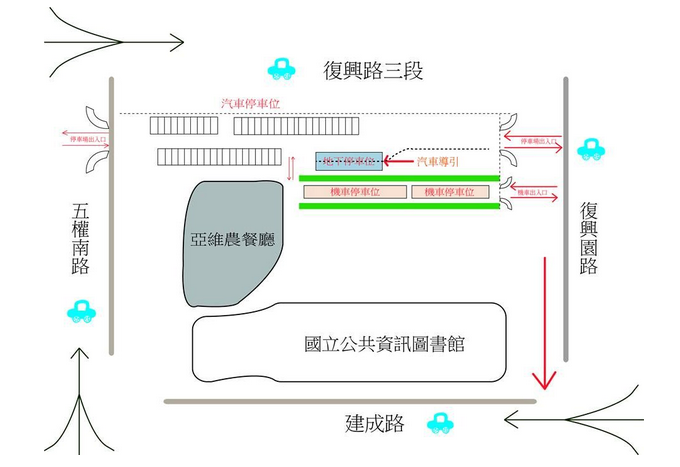 附件三 報名表103年「elearning@your library數位閱讀推廣活動-進階班」研習報名表103年9月29日（星期一）103年9月29日（星期一）103年9月29日（星期一）103年9月29日（星期一）時間課程項目內容大綱主講人08:30~09:00報到學員報到09：00~12:00簡報技巧1.簡報關鍵技巧2.發掘提升口才與台風的自我訓練方法國立臺灣大學圖書資訊學系謝寶煖副教授12:00~13:30午餐暨交流午餐時間13:30~16:30電子資料庫及電子書服務平台介紹1.兒童繪本資料庫2.自然科學相關資料庫3.社會科學相關資料庫4.藝術學習相關資料庫5.電子期刊與博碩士論文6.報紙、參考工具與語言學習資料庫7.電子書服務平台及電子書資料庫國資圖數位資源推廣小組成員16:30~明天見(前往住宿旅館)明天見(前往住宿旅館)明天見(前往住宿旅館)103年9月30日（星期二）103年9月30日（星期二）103年9月30日（星期二）103年9月30日（星期二）時間課程項目內容大綱主講人08:30~09:00報到學員報到09：00~12:00數位資源推廣活動經驗分享1.公共圖書館館員推廣經驗分享2.學校教師推廣經驗與教學應用分享1.彰化縣文化局圖書館館員施志融先生2.具相關推廣經驗之教師12:00~13:30午餐暨交流午餐時間13:30~16:30學員試教認證學員抽選一資料庫進行解說，進行認證程序。國資圖數位資源推廣小組成員16:30~快樂賦歸快樂賦歸快樂賦歸場次國資圖國資圖編號編號姓名性別性別□男       □女□男       □女身分證字號出生日期出生日期民國    年   月    日民國    年   月    日服務單位職稱職稱e-mail時數認證（12小時）時數認證（12小時）□是    □否公務人員研習入口網站登錄□是    □否公務人員研習入口網站登錄通訊地址      縣（市）   鄉（鎮區）    里    鄰     路（街）   巷  弄  號  樓      縣（市）   鄉（鎮區）    里    鄰     路（街）   巷  弄  號  樓      縣（市）   鄉（鎮區）    里    鄰     路（街）   巷  弄  號  樓      縣（市）   鄉（鎮區）    里    鄰     路（街）   巷  弄  號  樓      縣（市）   鄉（鎮區）    里    鄰     路（街）   巷  弄  號  樓      縣（市）   鄉（鎮區）    里    鄰     路（街）   巷  弄  號  樓連絡電話公：行動電話行動電話連絡電話宅：傳真傳真（   ）（   ）用餐□素食  □葷食住    宿住    宿9月29日（星期一）□是  □否9月29日（星期一）□是  □否9月29日（星期一）□是  □否研習日期與地點日期：103年9月29、30日（星期一、二）研習地點：國立公共資訊圖書館 (地址:臺中市南區五權南路100號)日期：103年9月29、30日（星期一、二）研習地點：國立公共資訊圖書館 (地址:臺中市南區五權南路100號)日期：103年9月29、30日（星期一、二）研習地點：國立公共資訊圖書館 (地址:臺中市南區五權南路100號)日期：103年9月29、30日（星期一、二）研習地點：國立公共資訊圖書館 (地址:臺中市南區五權南路100號)日期：103年9月29、30日（星期一、二）研習地點：國立公共資訊圖書館 (地址:臺中市南區五權南路100號)日期：103年9月29、30日（星期一、二）研習地點：國立公共資訊圖書館 (地址:臺中市南區五權南路100號)備      註請將報名表E-mail：a06103@nlpi.edu.tw；報名截止日期：9/22（本案承辦人張琬甄小姐，Tel：04-22625100分機1209）。2.研習期間主辦單位提供午餐、餐盒及住宿，旅費請由參加學員服務機關自行支應。請將報名表E-mail：a06103@nlpi.edu.tw；報名截止日期：9/22（本案承辦人張琬甄小姐，Tel：04-22625100分機1209）。2.研習期間主辦單位提供午餐、餐盒及住宿，旅費請由參加學員服務機關自行支應。請將報名表E-mail：a06103@nlpi.edu.tw；報名截止日期：9/22（本案承辦人張琬甄小姐，Tel：04-22625100分機1209）。2.研習期間主辦單位提供午餐、餐盒及住宿，旅費請由參加學員服務機關自行支應。請將報名表E-mail：a06103@nlpi.edu.tw；報名截止日期：9/22（本案承辦人張琬甄小姐，Tel：04-22625100分機1209）。2.研習期間主辦單位提供午餐、餐盒及住宿，旅費請由參加學員服務機關自行支應。請將報名表E-mail：a06103@nlpi.edu.tw；報名截止日期：9/22（本案承辦人張琬甄小姐，Tel：04-22625100分機1209）。2.研習期間主辦單位提供午餐、餐盒及住宿，旅費請由參加學員服務機關自行支應。請將報名表E-mail：a06103@nlpi.edu.tw；報名截止日期：9/22（本案承辦人張琬甄小姐，Tel：04-22625100分機1209）。2.研習期間主辦單位提供午餐、餐盒及住宿，旅費請由參加學員服務機關自行支應。